 CHIPPING NORTON TOWN COUNCIL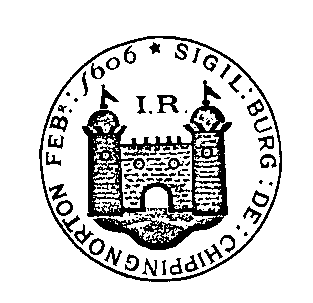 THE GUILDHALL, CHIPPING NORTON, OXFORDSHIRE OX7 5NJTEL: 01608 642341   Fax: 01608 645206   Email: cntc@btconnect.com                                                                                          Office Hours: Mon – Fri 9am – 1pmTOWN CLERK: Mrs V Oliveri12th March 2018Dear Councillor,Notice of MeetingI hereby give notice that a meeting of the Chipping Norton Town Council will be held in the Council Chamber, The Town Hall, Chipping Norton on Monday 19th March 2018 at 7.15 pm.Yours sincerelyMrs. V. OliveriTown ClerkA G E N D AMinutes of the Council Meeting held on 19th February 2018.Public Participation.Apologies for absence.Declaration of interests.Mayoral Announcements.Oxfordshire County CouncilTo receive information from the County Councillor if present.West Oxfordshire District CouncilTo receive information from the District Councillors if present.PlanningApplications received.Decisions.The Town Clerk’s ReportImprest Account for February 2018General Account for 19th March 2018.Correspondence received.Town Council CommitteesCllr. D. Davidson to make a statement on Town Council Committee meetings.Terms of Reference for Traffic Advisory CommitteeHistory Trail in Chipping NortonTo discuss quotations and details of the proposed History Trail in Chipping Norton.General Data Protection RegulationTo review procedures on the GDPR which will become law on 25th May 2018.CCTVTo discuss a revised quotation for the CCTV at the Town Hall.SnowSection 106Bench in memory of Dr. Bruce ParkerBye-LawTown’s Wish ListUpdate on WODC’s Local PlanUpdate from PCSO